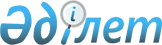 О признании утратившим силу решения акима Жанакорганского района от 25 июля 2022 года № 15 "Об объявлении чрезвычайной ситуации природного характера местного масштаба"Решение акима Жанакорганского района Кызылординской области от 5 октября 2022 года № 18. Зарегистрировано в Министерстве юстиции Республики Казахстан 13 октября 2022 года № 30127
      В соответствии со статьей 27 Закона Республики Казахстан "О правовых актах", РЕШИЛ:
      1. Признать утратившим силу решение акима Жанакорганского района от 25 июля 2022 года № 15 "Об объявлении чрезвычайной ситуации природного характера местного масштаба" (зарегистрировано в Реестре государственной регистрации нормативных правовых актов за № 28971).
      2. Контроль за исполнением настоящего решения возложить на курирующего заместителя акима Жанакорганского района.
      3. Настоящее решение вводится в действие со дня его первого официального опубликования.
					© 2012. РГП на ПХВ «Институт законодательства и правовой информации Республики Казахстан» Министерства юстиции Республики Казахстан
				
      Аким Жанакорганского района 

М. Тлеумбетов
